БАСТАУЫШ СЫНЫПТАР АПТАЛЫҒЫ         Мамай негізгі мектебінде ақпанның 10-19 аралығында «Жаңа білімге-жаңаша көзқарас» атты дәстүрлі бастауыш сыныптар апталығы өтті. Мақсаты: «Оқушылармен сыныпта және сыныптан тыс жұмыстар жүргізе отырып, білім, білік дағдыларының қалыптасуын дамыту, жетілдіру.  Оқушылар шығармашылықтарын шыңдау, логикалық ойлау қабілеттерін дамыту, өз беттерімен жұмыс істеуге баулу, үйрету. Оқушыларды елін, жерін сүюге баулу, патриоттық сезімдерін ояту. Рухани адамгершілік және эстетикалық тәрбие беру.»         Апталықтың  жоспарына сәйкес әр күн сайын бастауыш сынып мұғалімдері мен пән мұғалімдері алуан түрлі сайыстар мен жарыстар арқылы оқушыларды бастауыш білімге құштарландырды.  Бірінші күн «Менің туған өлкем!» атты сурет көрмесімен (Жауапты:  Минан Е.) басталды. Келесі күн «Білгіштер бекеті» атты интеллектуалды ойынмен (Жауапты: Шабарова А. К.) жалғасты. Бұл ойында екі топ: «Үшбұрыштар» және «Төртбұрыштар» сайысқа түсті.  Оқушылар өте жоғары дайындықпен сайысқа қатысып, өз шеберліктерін көрсете білді. «Кім тапқыр?» атты сайысқа (Жауапты: Бугабай М.) барлық оқушылар белсене қатысты. Оқушылар бұл іс-шарада өмірге деген көзқарастарын шын мәнінде көрсете білді. “Жүзден жүйрік, мыңнан тұлпар” ойыны барысында оқушылардың арасында қазақ халқының мақал-мәтел,  ертегі-жұмбақтарынан  сайыстар (Жауапты: Ахметқалиева Қ. Ж.) өткізілді.  Балалардың сайысқа алдын ала дайындалып, өз беттерінше ізденгендіктері, талпыныстары айқын байқалды.   Ермұрат Айниса, Иманшарт Оразбек, Мукушев Данияр мақал-мәтелдерді жақсы білетіндіктерін байқатса,  Абенов Рауан, Мұсабаев Ерали, Ермұрат Әбдінұр, Қалмұрат Меруерт жұмбақтарды тапқырлықпен шешуде алдарына жан салмады. «Математика патшалығында» оқушылар қызықты сұрақтарға жауап беріп,  логикалық есептерді (жауапты: Ұзақбаева М.М.) шығарды. Оқушылардың тілін, ойын дамыту мақсатында «Поэзия жәрмеңкесі» атты іс-шара (Жауапты: Хойчбай Е.) ұйымдастырылды.  Оқушылардың төзімділік, күш, сапалық қасиеттерін дамыту мақсатында «Көңілді мәре» атты топтық жарыс (Жауапты: Амантай Б.Ж.) өткізілді.      Апталықтың қорытындысы бойынша оған белсене қатысқан оқушылар мақтау қағаздарымен және  сыйлықтармен  марапатталды.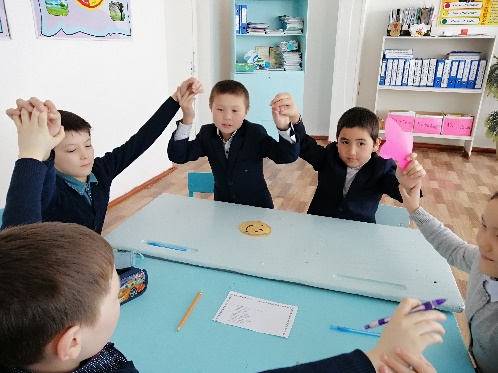 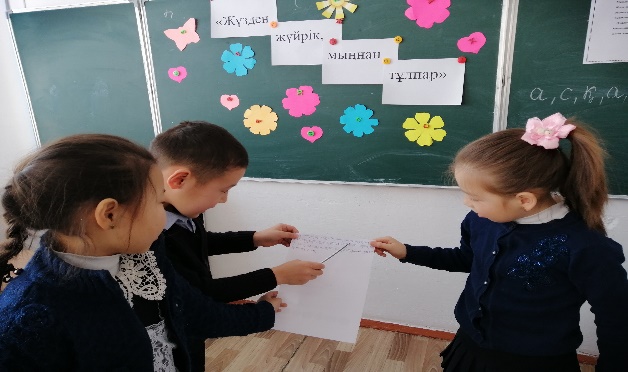 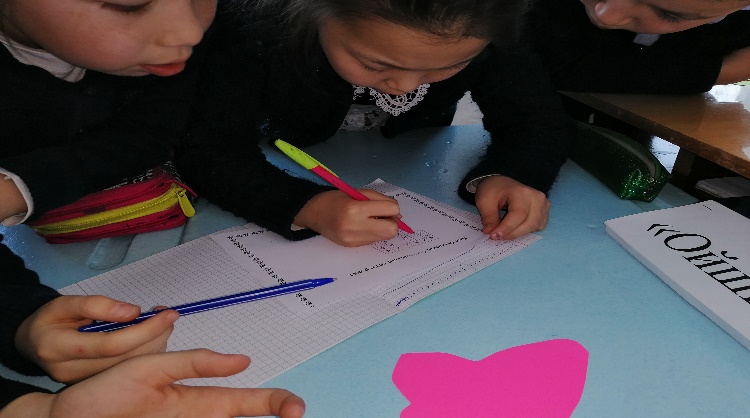 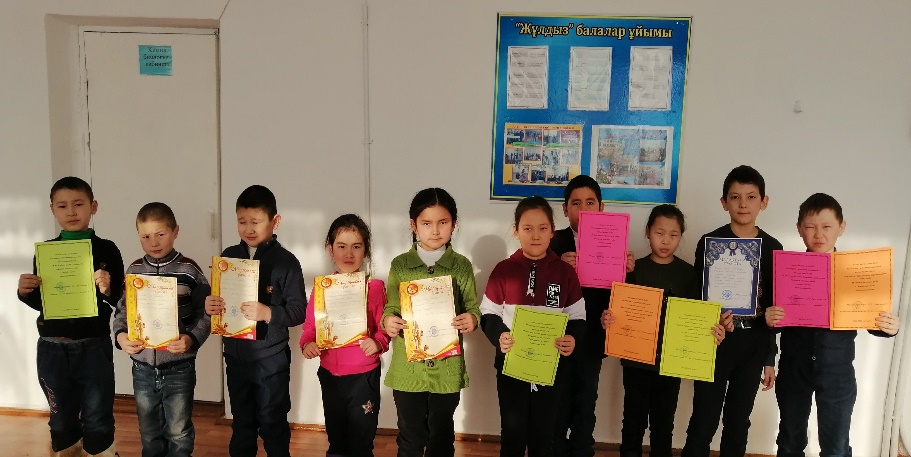 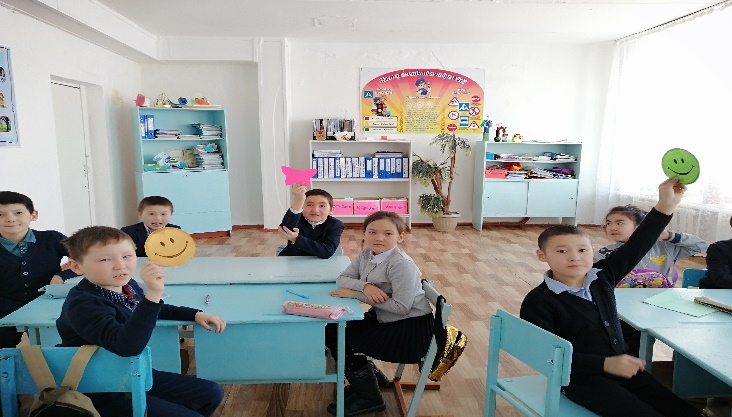 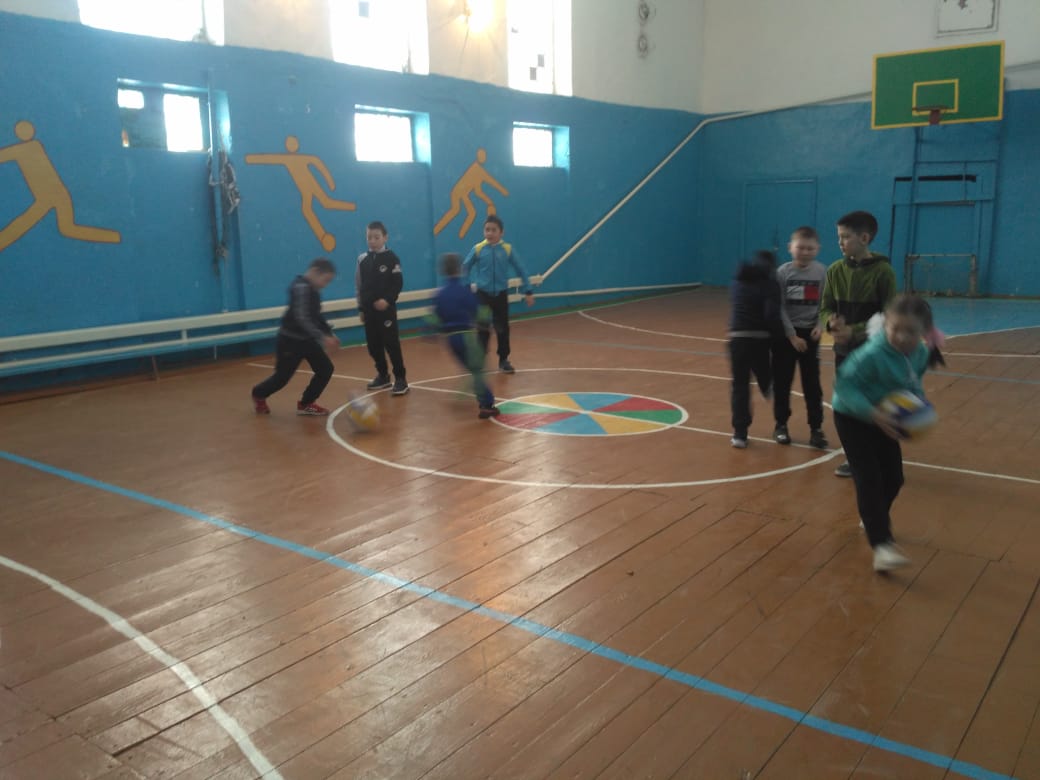 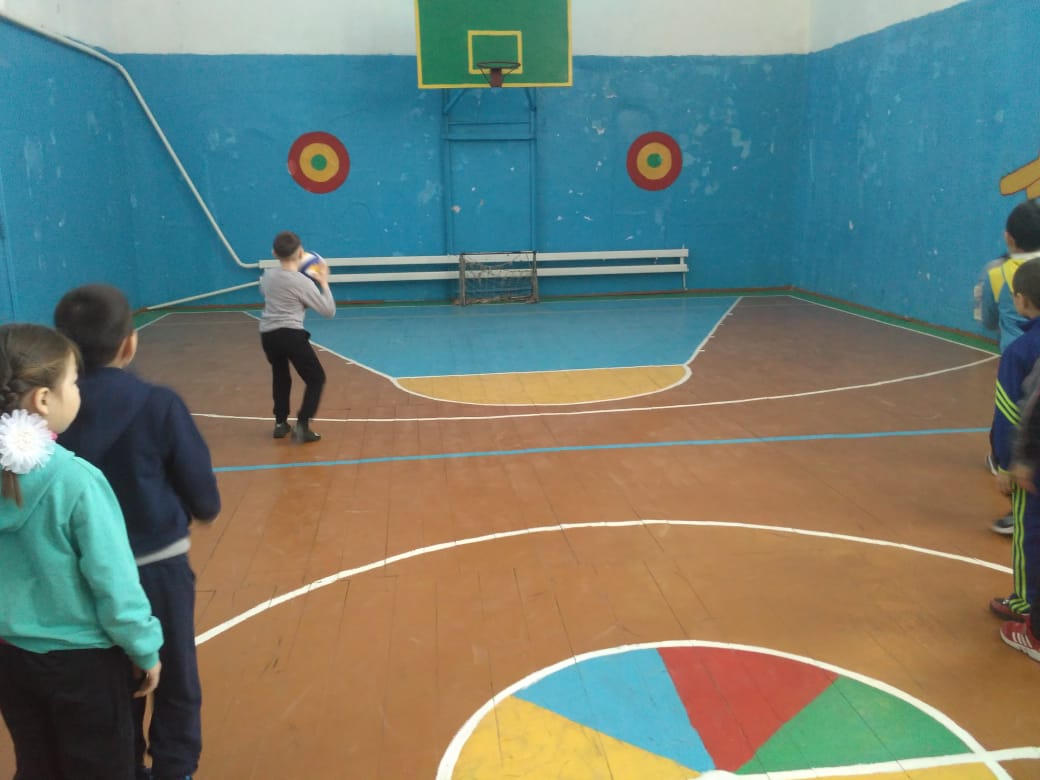 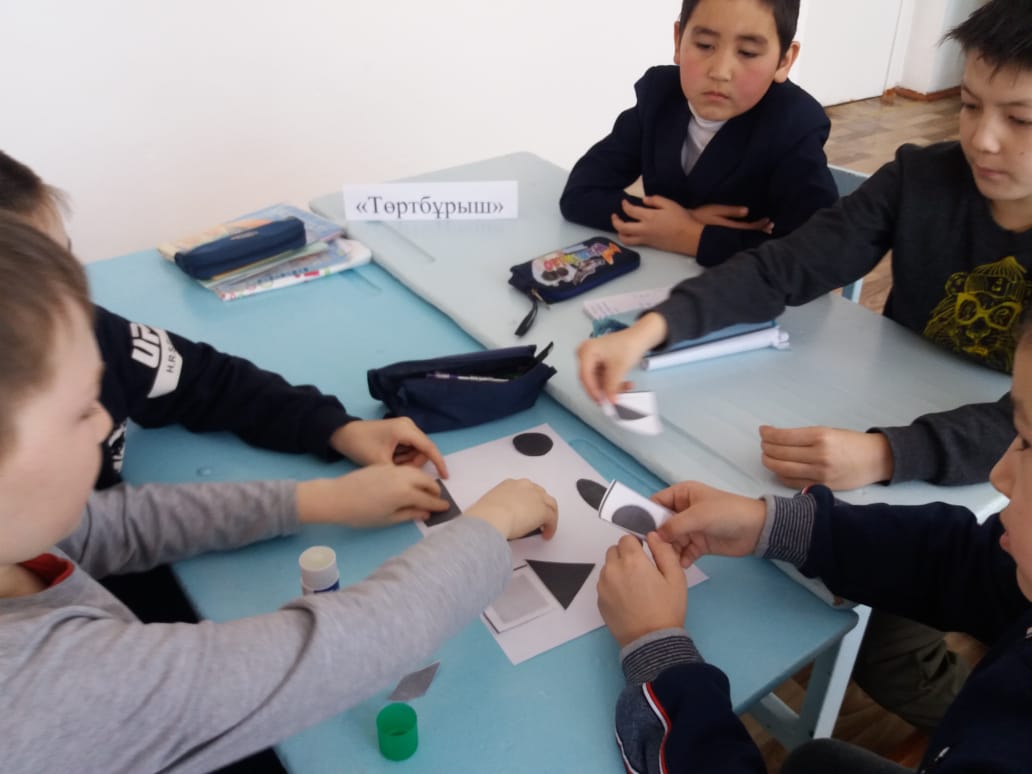 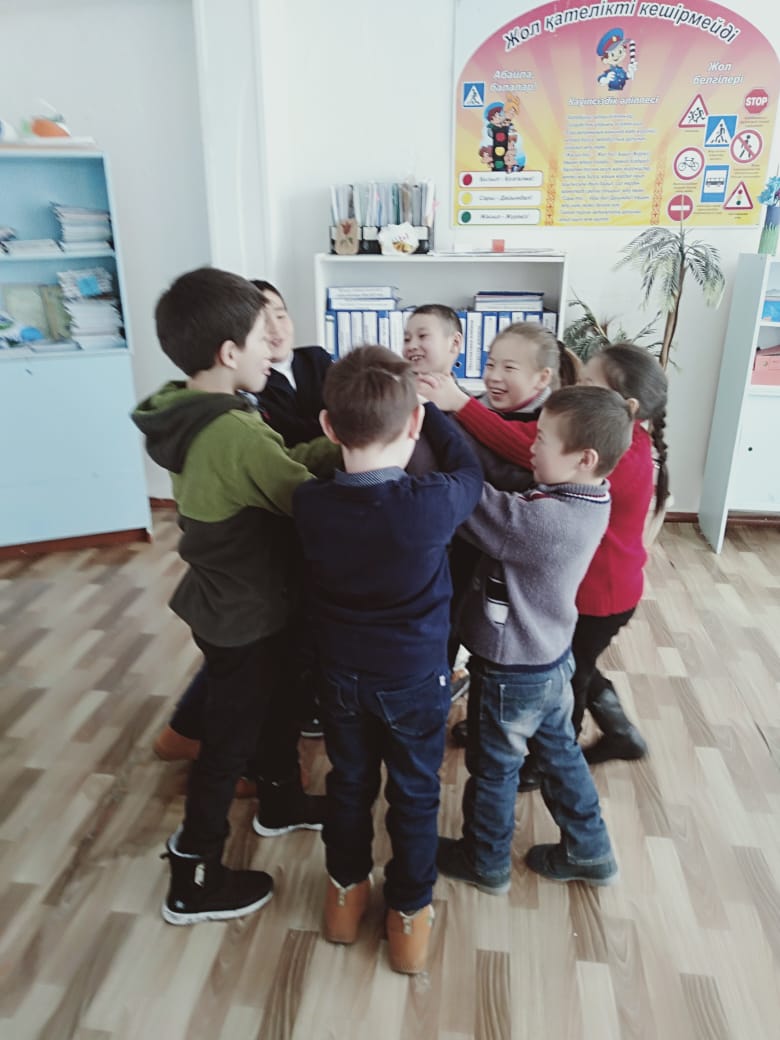 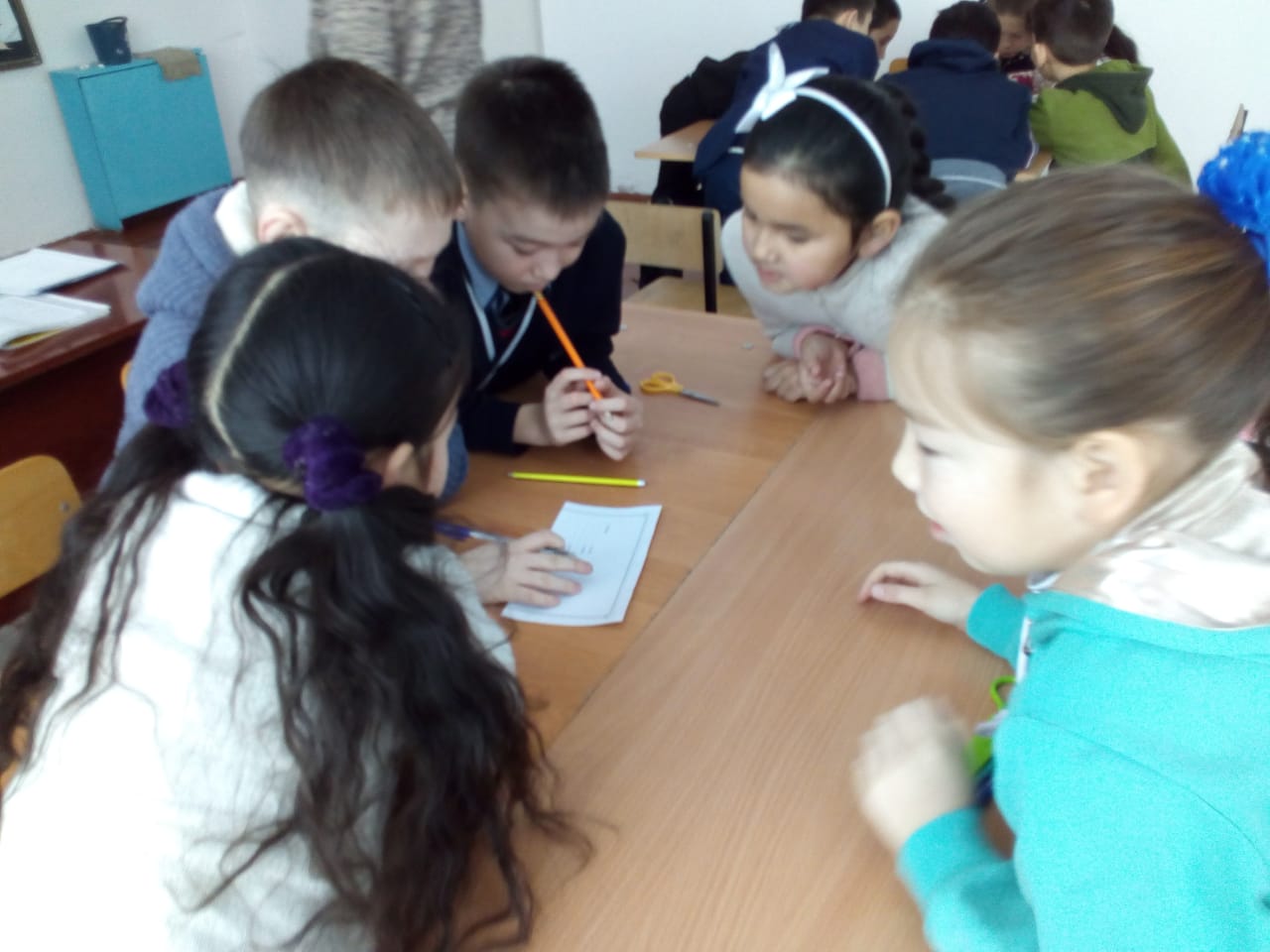 